Progetto cofinanziato dal POR FESR 2014 - 2020 - Asse III – Obiettivo Specifico 3.4 Azione 3.4.3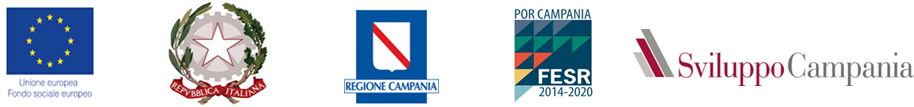 Allegato BDICHIARAZIONE SOSTITUTIVA DI ATTO DI NOTORIETA’(Artt. 19 e 47 D.P.R. 445 del 28 dicembre 2000)Il/la sottoscritto/a  _	(cognome e nome)nato/a a  _	(Comune di nascita, se nato all’estero specificare lo Stato)residente a _	________________prov. di  _______(Comune)in _	______________ n. __________(indirizzo)consapevole delle sanzioni penali richiamate dall'art. 76 del D.P.R. 28/12/00 n. 445 in caso di dichiarazioni mendaci e della decadenza dei benefici eventualmente conseguenti al provvedimento emanato sulla base di dichiarazioni non veritiere, di cui all'art. 75 del D.P.R. del 28/12/00 n. 445, ai sensi e per gli effetti dell'art. 47 del citato D.P.R. 445/2000;sotto la propria responsabilitànella qualità di  _	(titolare o legale rappresentante)dell’impresa/consorzio/rete di imprese  _	DICHIARAdi impegnarsi a trasmettere, entro 15 giorni dalla fine dell’evento (6 agosto 2018), un report dettagliato dei risultati conseguiti e realizzati, in relazione ai risultati attesi ed esplicitati in fase di presentazione della manifestazione di interesse;che l’impresa:ha almeno una sede operativa attiva in Campania;è regolarmente iscritta nel Registro delle Imprese della C.C.I.A.A. competente per territorio;è in regola con gli obblighi relativi al pagamento dei contributi previdenziali e assistenziali a favore dei lavoratori ovvero è in regola con la certificazione che attesta la sussistenza e l’importo di crediti certi, liquidi ed esigibili, vantati nei confronti di pubbliche amministrazioni;è nel pieno e libero esercizio dei propri diritti, attiva e non è sottoposta né è stata sottoposta, nei cinque anni antecedenti alla presentazione della domanda, a procedure di liquidazione volontaria, liquidazione coatta, fallimento, concordato preventivo (ad eccezione del concordato preventivo con continuità aziendale) ed ogni altra procedura concorsuale, né ha in corso un procedimento per la dichiarazione di una delle suddette situazioni:possiede capacità di contrarre ovvero non è stata oggetto di sanzione interdittiva o altra sanzione che comporti il divieto di contrarre con la Pubblica Amministrazione; non ha Amministratori e/o Legali Rappresentanti che siano stati condannati con sentenza passata in giudicato ovvero nei cui confronti sia stato emesso decreto penale di condanna divenuto irrevocabile o sentenza di applicazione della pena su richiesta, ai sensi dell’art. 444 c.p.p., per reati gravi in danno dello Stato o della Comunità che incidono sulla moralità professionale; è comunque causa di esclusione la condanna, con sentenza passata in giudicato, per reati di partecipazione ad un'organizzazione criminale, corruzione, frode, riciclaggio;non ha Amministratori e/o Legali Rappresentanti che si siano resi colpevoli di false dichiarazioni nei rapporti con la Pubblica Amministrazione;osserva gli obblighi dei contratti collettivi di lavoro e rispetta le norme in materia di:prevenzione degli infortuni sui luoghi di lavoro e delle malattie professionali;salute e sicurezza sui luoghi di lavoro;inserimento dei disabili;pari opportunità;contrasto del lavoro irregolare;tutela dell’ambiente;non ha ricevuto e, successivamente, non rimborsato o depositato su un conto corrente bloccato gli aiuti individuati quali illegali o incompatibili dalla Commissione Europea;non è stata destinataria, nei cinque anni antecedenti alla presentazione della domanda, di provvedimenti di revoca di agevolazioni pubbliche, ad eccezione di quelli derivanti da rinuncia;non si trova nella condizione di dover restituire agevolazioni per le quali l’Organismo competente abbia disposto la restituzione;non rientra nella categoria delle imprese in difficoltà, come definite dagli "Orientamenti sugli aiuti di Stato per il salvataggio e la ristrutturazione di imprese non finanziarie in difficoltà” (2014/C 249/01);non è beneficiaria di agevolazioni pubbliche relative alla stessa iniziativa e non ha presentato domande di agevolazione per partecipare al medesimo evento.Firma del Legale Rappresentante /firma digitaleProgetto cofinanziato dal POR FESR 2014 - 2 020 - Asse III – Obiettivo Specifico 3.4 Azione 3.4.3COMPANY PROFILE (in italiano ed inglese)Breve Descrizione dell’Impresa (Max 120 parole)Ragione sociale: P-IVA : CCIAA (Sigla Prov e Numero Iscrizione) N. meccanografico (eventuale) COD. ISTAT/ATECO:Sede Legale: Indirizzo ____________________________Città ________________Prov.     CAPTel __________________________________Email _______________________________Sito web ____________________________ Pec_________________________________Sede operativa: Indirizzo ____________________________Città ________________Prov.     CAPTel __________________________________Email _______________________________Sito web ____________________________ Pec_________________________________Progetto cofinanziato dal POR FESR 2014 - 2 020 - Asse III – Obiettivo Specifico 3.4 Azione 3.4.3DATI STRUTTURALIB1) Data di costituzione ed Oggetto attività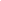 B2) Descrizione struttura produttiva(mq. superficie uffici e stabilimenti, laboratori)B3) Numero dipendenti iscritti a libro matricolaB4) Incidenza percentuale fatturato export su fatturato globale (dati riferiti al 2016)B4.1) L’azienda dispone di un marchio registrato?    (SI / NO)B4.2) Se sì, su quali mercati?B6) L’azienda opera nel Settore:(Settore aeronautico; settore spazio; settore difesa e sicurezzaB7) Denominazione eventuale consorzio/rete di imprese appartenenzaProgetto cofinanziato dal POR FESR 2014 - 2 020 - Asse III – Obiettivo Specifico 3.4 Azione 3.4.3RISULTATI ATTESI Rispetto alla partecipazione all’evento e ai criteri evidenziati nell’avviso, esplicitare le motivazioni ed i risultati attesi dalla partecipazione alla manifestazione. Si autorizza il trattamento dei dati personali ai sensi del GDPR 679/2016.FIRMA del Legale Rappresentante/firma digitale SINO       Motivazioni e risultati attesiLa partecipazione dell’impresa a questa manifestazione può incrementare la visibilità sui mercati internazionaliLa partecipazione dell’impresa a questa manifestazione, può sviluppare nuove partnership industriali e accordi commerciali con operatori esteri La partecipazione a questa manifestazione, può contribuire alla dimensione internazionale dell’impresa